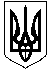 УКРАЇНАЖИТОМИРСЬКА ОБЛАСТЬНОВОГРАД-ВОЛИНСЬКА МІСЬКА РАДАМІСЬКИЙ ГОЛОВАРОЗПОРЯДЖЕННЯвід   26.04.2018  № 97(о)Про організацію проведення ІХ обласної спартакіади серед збірних команд органів місцевого самоврядування Керуючись пунктом 20 частини четвертої  статті 42 Закону України „Про місцеве самоврядування в Україні“, з метою належної організації проведення в місті зональних змагань IХ обласної спартакіади серед збірних команд органів місцевого самоврядування:1. Управлінню у справах сім’ї, молоді, фізичної культури та спорту міської ради (Циба Я.В.) забезпечити організацію проведення 04.05.2018 року в місті зональних змагань IХ обласної спартакіади серед збірних команд органів місцевого самоврядування та сформувати спортивні команди з видів спорту, передбачених Положенням про проведення в 2018 році ІХ обласної спартакіади серед збірних команд органів місцевого самоврядування під девізом „Спорт об’єднує всіх в одну команду!“, для участі у змаганнях та представництва міста Новограда-Волинського.2. Управлінню освіти і науки міської ради (Ващук Т.В.) забезпечити 04.05.2018 року готовність дитячо-юнацького клубу фізичної підготовки для проведення змагань з міні-футболу.3. Відділу з питань охорони здоров’я та медичного забезпечення міської ради (Дутчак Л.Р.) забезпечити 04.05.2018 року  з 10 год. 00 хв. до 14 год. 00 хв. чергування лікаря під час проведення спортивних змагань в дитячо-юнацькому клубі фізичної підготовки (вул. Ушакова, 54).4. Контроль за виконанням цього розпорядження покласти на заступника міського голови Гвозденко О.В.Міський голова                                                                     	       В.Л.Весельський